С международным  днем, медсестрички!В  УЗ «Жлобинская ЦРБ»  работает    1020 работников  со средним медицинским  образованием, в том  числе 894 медицинские  сестры! В рамках  празднования международного Дня  медицинской  сестры  профсоюзным  комитетом УЗ «Жлобинская  ЦРБ» 11 мая 2018 была организована торжественная праздничная  программа.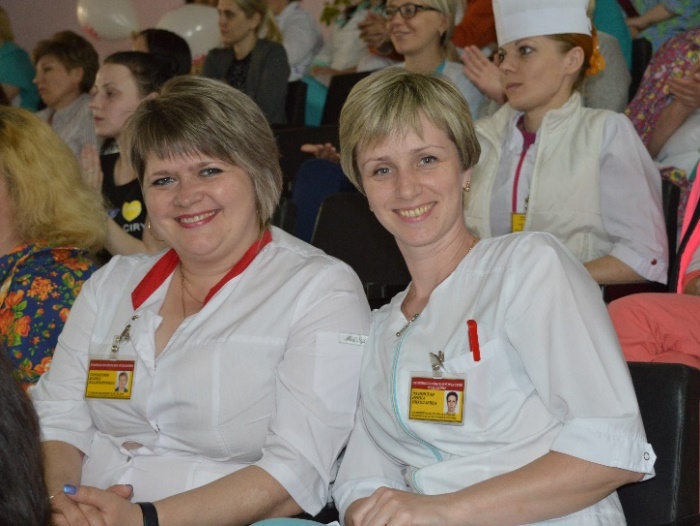 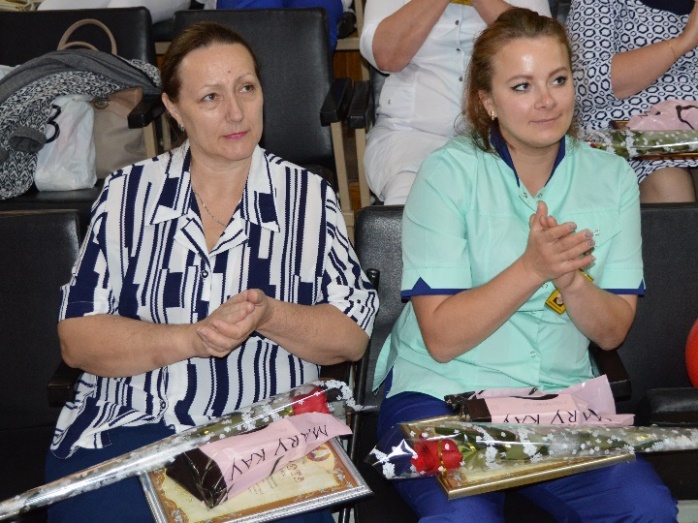    на фото:   на  празднике  в  зале                  на фото: после награждения на концертеС поздравительными словами выступил главный врач Топчий Е.Н., председатель профсоюзного комитета Толканица Р.В. и  главная  медицинская  сестра Бородавко Р.В. 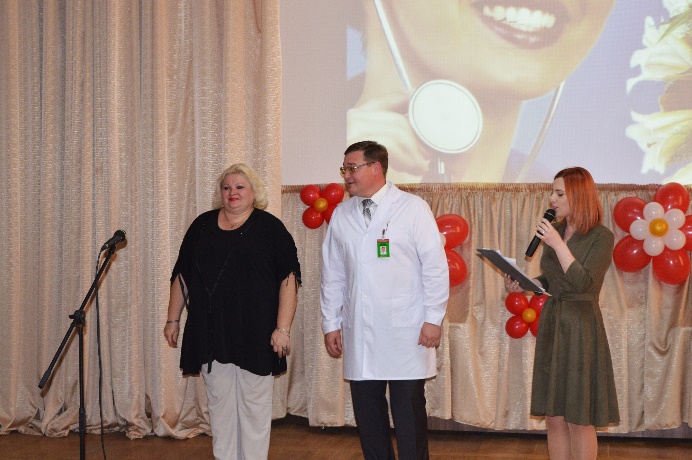 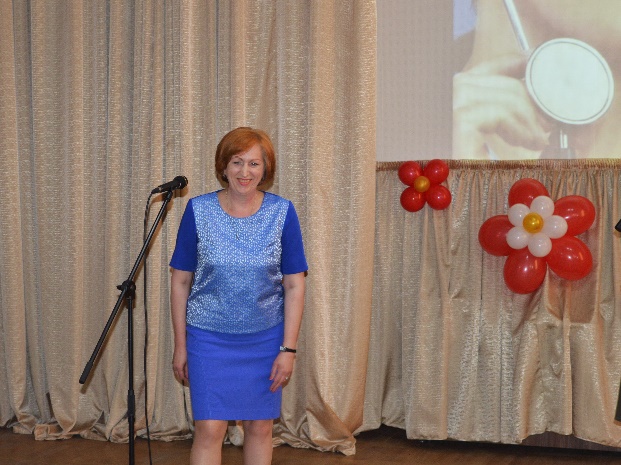 на фото:Толканица Р.В. и Топчий Е.Н.                 на фото: Бородавко  Р.В.На праздник были приглашены не только  работники больницы, но и  ветераны, находящиеся  на  заслуженном  отдыхе. 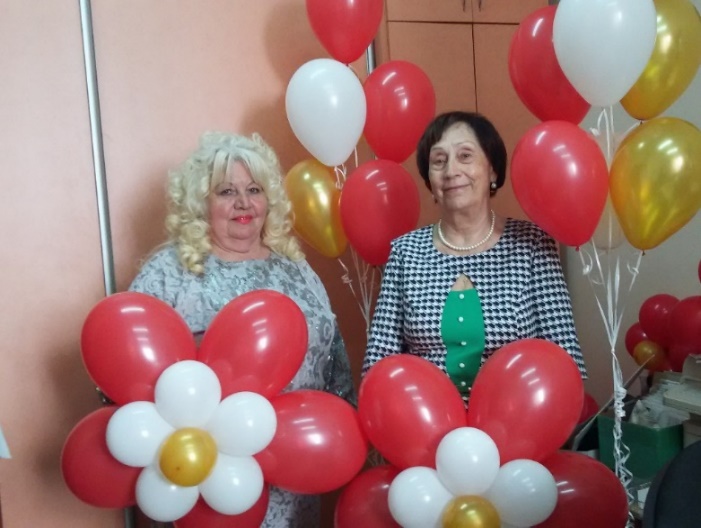 на фото: председатель совета  ветеранов Полищук В.И. и  Ильина Е.Е. 2В празднично украшенном  зале больницы прошло торжественное  чествование  13  медицинских  сестер, номинированных  на  награждение.В самом начале награждения, традиционно,  была  представлена рубрика «Этапы большого пути». Ежегодно главная  медицинская  сестра  больницы  предоставляет возможность любому  отделению подготовить презентацию  к  международному  Дню  медицинской  сестры    о своей  медицинской  сестре, преданной  профессии и всю  жизнь посвятившей медицине, добившейся  высоких  результатов  в  работе.  В этом  году рубрику «Этапы большого пути»  о своей  медицинской  сестре  для  праздничного  поздравления подготовили  работники операционного  блока. Старшая медицинская сестра операционного  блока Симановская  Ирина  Николаевна рассказала  и в фотослайдах  показала основные  этапы  жизненного пути  их героини- операционной медицинской  сестры  Русаленко Жанны  Леонидовны,  которая  более  тридцати  лет  проработала  в  операционной - на «передовой» хирургической  службы.  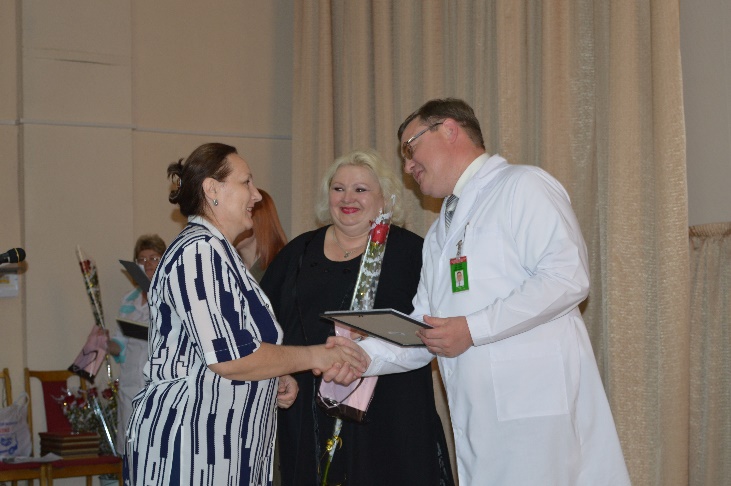 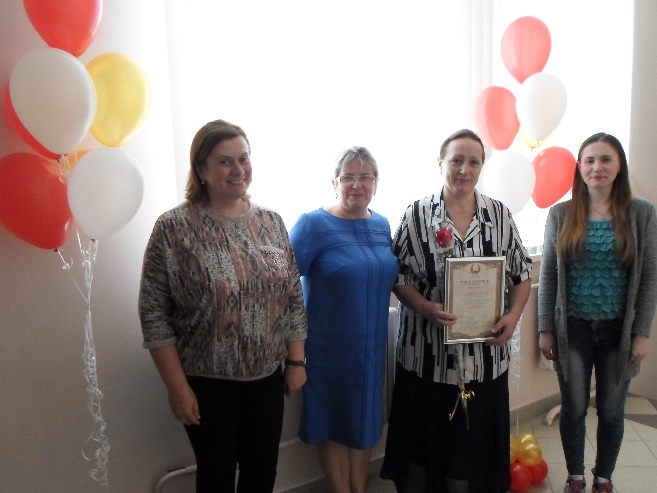 на фото: награждается Русаленко Ж.Л.           на фото: Русаленко Ж.Л. с коллегамиЖанна Леонидовна первой награждается на празднике с вручением грамоты,  цветов  и сувенира.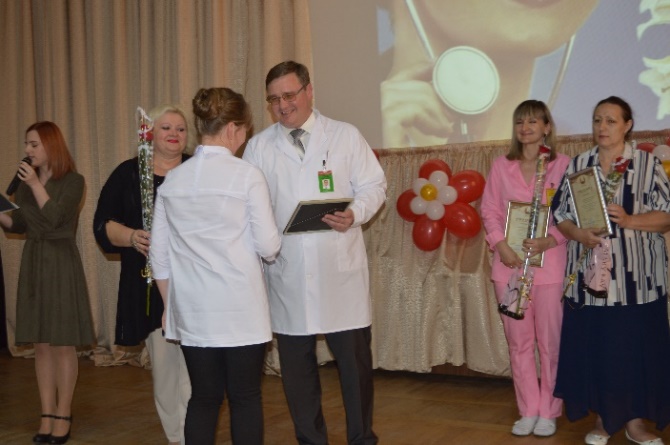 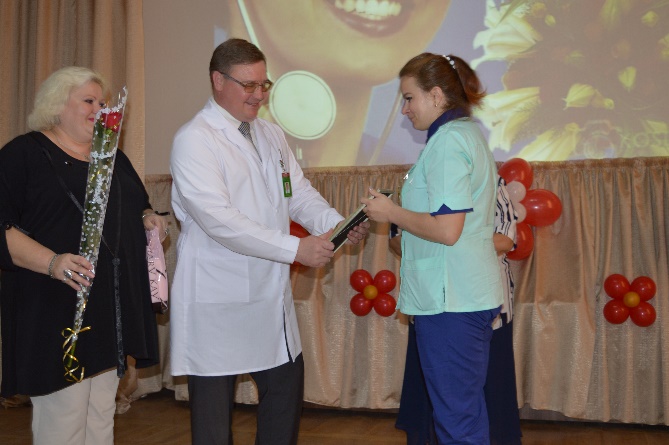                                на фото: моменты  награждения  Далее также были  награждены   еще  двенадцать медицинских  сестер. За  профсоюзные  средства для  них  были приобретены цветы, рамки  для грамот, заказан  праздничный  концерт  солистов  ДК металлургов, а спонсоры порадовали  медицинских сестер  приятными  сувенирами. Дополнительно согласно коллективного договора  награжденным медицинским сестрам    будет выплачена  премия.  3х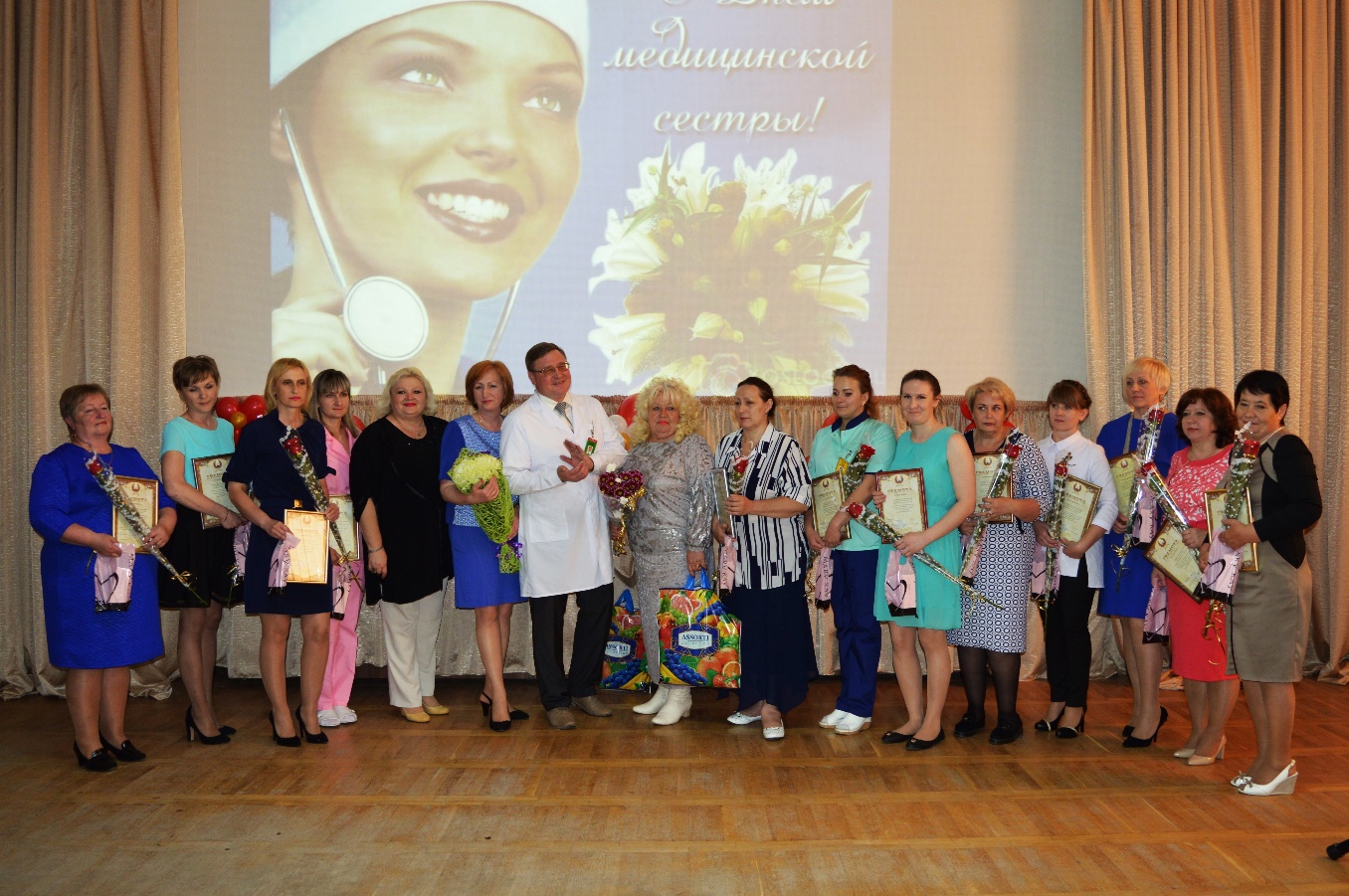           на фото: награжденные  с грамотами, цветами и подаркамиА все присутствующие  на  празднике  могли насладиться профессиональной  работой  ведущей  и    прекрасными  концертными  номерами, подготовленными артистами ДК металлургов  и детскими коллективами.В конце  праздника все  с приподнятым  настроением  продолжили фотосессию  с коллегами  на фоне ярких  праздничных  композиций  из  шаров. 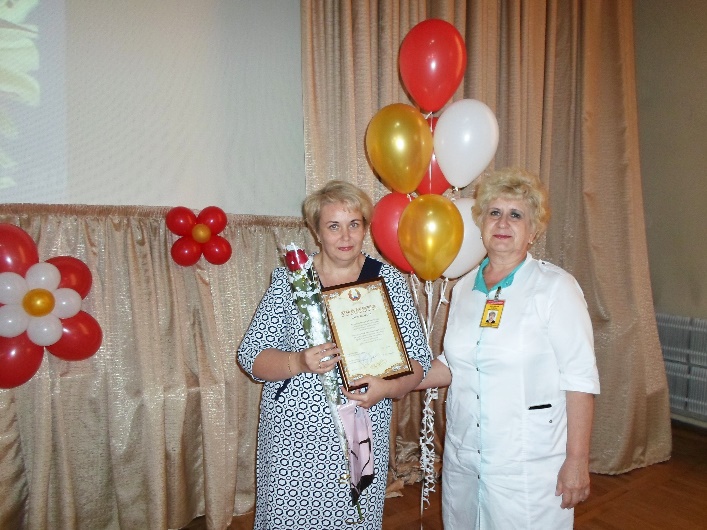 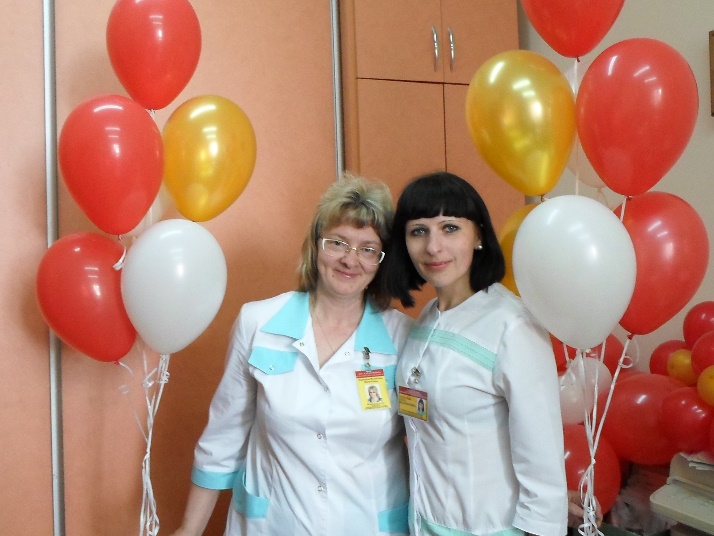 С международным  днем, медсестрички!17.05.2018С уважением,председатель  профсоюзного комитета                          Р.В.Толканица